École Saint Vincent de Paul 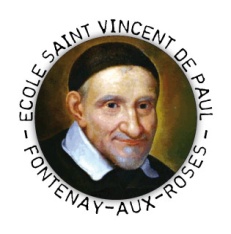 5, ruelle de la Demi-Lune - 92260 – FONTENAY-AUX-ROSESTél. : 01.47.02.75.08     Fax : 01.47.02.24.10Email Direction : contact@ecolesvp.frEmail Secrétariat : secretariatsvp@laposte.netDirection : Catherine Masson-LenoirDossier à déposer ou à envoyer à l’établissement. Une réponse vous sera apportée dans les plus brefs délais.Classe actuellement suivie : _________________Classe demandée pour la rentrée 2017/2018 : _________________ÉlèveScolarité antérieurePastoraleAutres enfantsResponsable Légal 1Responsable Légal 2Autres renseignements que vous souhaitez ajouter (allergies, maladie, handicap, PAI, AVS…) :_________________________________________________________________________________________________________________________________________________________________________________________________________________________________Nous soussignés ____________________________________________________________________ attestons sur l’honneur l’exactitude des informations renseignées sur ce document et nous engageons à signaler tout changement de situation au secrétariat de l’établissement.À  ______________________________  le _______ /_______/__________Signature du père (obligatoire) :                                                                       Signature de la mère (obligatoire) :Pièces à joindre obligatoirement :Une lettre de motivation personnelleLes photocopies des bulletins scolaires des 2 années précédentes.Nom/PrénomNé(e) le     /      /                    à  Nationalité Sexe M                       FAdresse de l’enfant____________________________________________________________________________________________________________________________________________________________Année scolaireClasseÉtablissement et villeReligionDate du baptême Y a-t-il un aîné dans un autre établissement catholique ?oui       non  Lequel Nom et PrénomAnnée de naissanceÉtablissement fréquentéou professionLien avec l’enfantPère              Mère               Tuteur               Autre : _________________________Père              Mère               Tuteur               Autre : _________________________Père              Mère               Tuteur               Autre : _________________________Père              Mère               Tuteur               Autre : _________________________Père              Mère               Tuteur               Autre : _________________________Nom d’usage ou marital_________________________Nom de naissance_________________________________________________________________________________Prénom_________________________Date de naissance_____/_____/_______________/_____/_______________/_____/__________Situation familialeMarié(e)         Pacsé(e)         Vie maritale          Séparé(e)          Veuf(ve)          Célibataire        Marié(e)         Pacsé(e)         Vie maritale          Séparé(e)          Veuf(ve)          Célibataire        Marié(e)         Pacsé(e)         Vie maritale          Séparé(e)          Veuf(ve)          Célibataire        Marié(e)         Pacsé(e)         Vie maritale          Séparé(e)          Veuf(ve)          Célibataire        Marié(e)         Pacsé(e)         Vie maritale          Séparé(e)          Veuf(ve)          Célibataire        Adresse________________________________________________________________________________________________________________________________________________________________Code postalCode postal___________________________Adresse________________________________________________________________________________________________________________________________________________________________Ville__________________________________________domicile_________________________portable___________________________________________________________________________professionnel_________________________courriel___________________________________________________________________________Profession_________________________Lien avec l’enfantPère              Mère               Tuteur               Autre : _________________________Père              Mère               Tuteur               Autre : _________________________Père              Mère               Tuteur               Autre : _________________________Père              Mère               Tuteur               Autre : _________________________Père              Mère               Tuteur               Autre : _________________________Nom d’usage ou marital_________________________Nom de naissance_________________________________________________________________________________Prénom_________________________Date de naissance_____/_____/_______________/_____/_______________/_____/__________Situation familialeMarié(e)         Pacsé(e)         Vie maritale          Séparé(e)          Veuf(ve)          Célibataire        Marié(e)         Pacsé(e)         Vie maritale          Séparé(e)          Veuf(ve)          Célibataire        Marié(e)         Pacsé(e)         Vie maritale          Séparé(e)          Veuf(ve)          Célibataire        Marié(e)         Pacsé(e)         Vie maritale          Séparé(e)          Veuf(ve)          Célibataire        Marié(e)         Pacsé(e)         Vie maritale          Séparé(e)          Veuf(ve)          Célibataire        Adresse________________________________________________________________________________________________________________________________________________________________Code postalCode postal___________________________Adresse________________________________________________________________________________________________________________________________________________________________Ville__________________________________________domicile_________________________portable___________________________________________________________________________professionnel_________________________courriel___________________________________________________________________________Profession_________________________